目  录1.	软硬件版本	32.	BIOS密码	33.	BIOS密码设置步骤	3软硬件版本嵌入式控制器：CX5130-0125（wes7系统，TwinCAT 3.1 4024）键盘，鼠标，显示器，DVI线缆BIOS密码建议设置BIOS密码，防止非法修改引导顺序，CPU时钟等重要参数BIOS密码设置步骤给工控机上电，按住键盘中的Delete键，进入 BIOS CMOS设置界面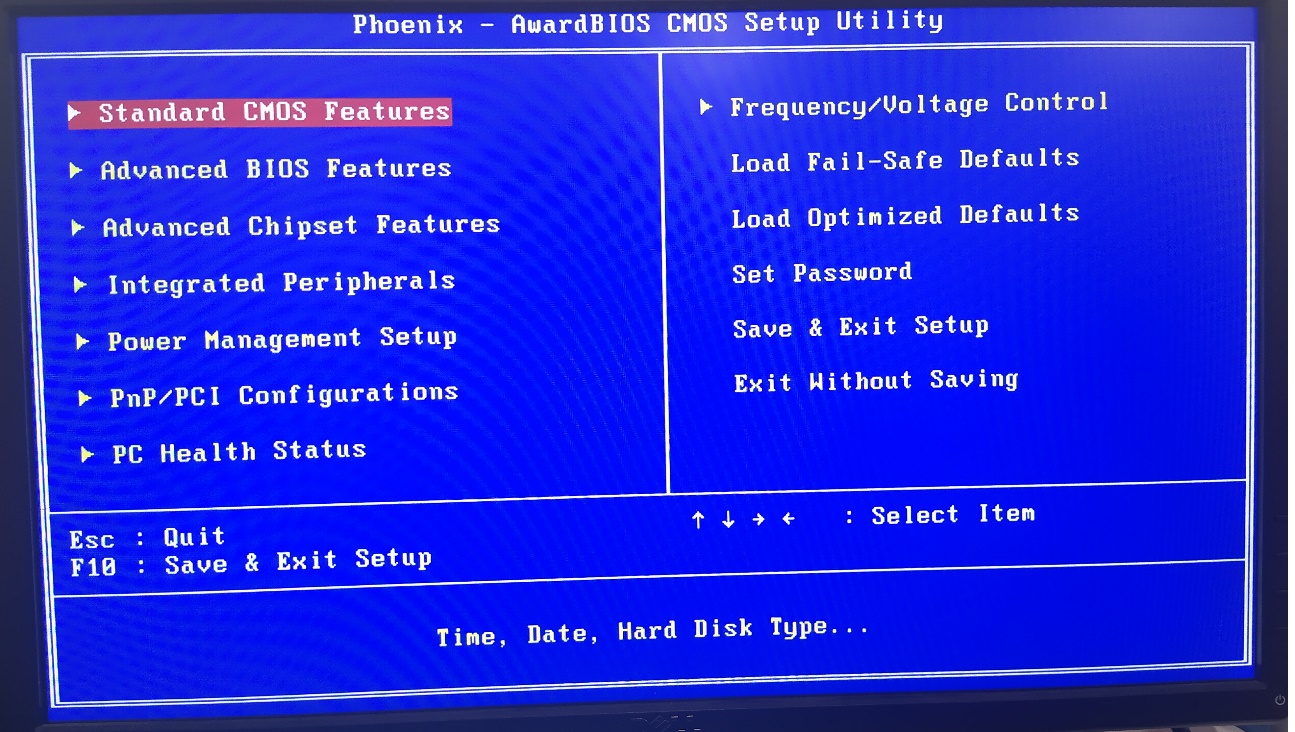 通过→↓按键，选择Set Password选项，设置密码，点击回车键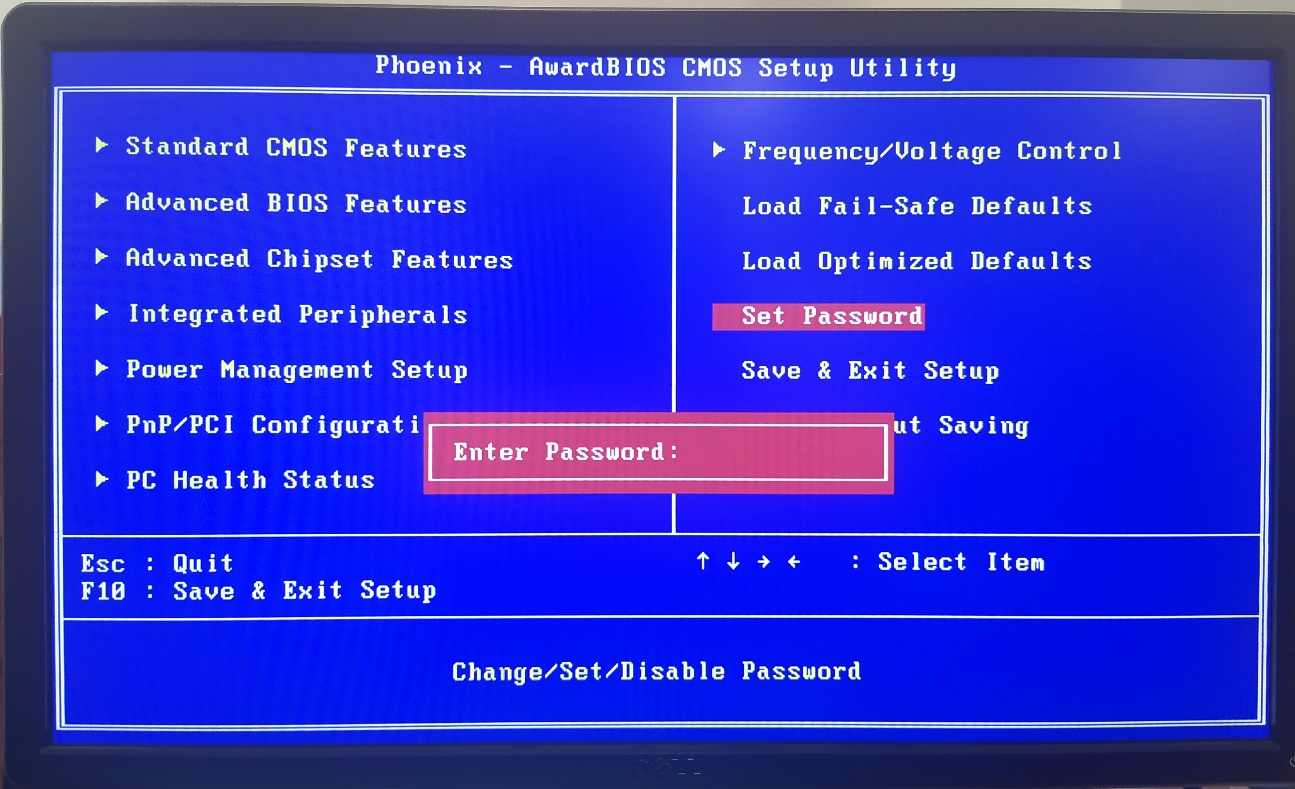 设置新密码之后，点击回车键，输入确认密码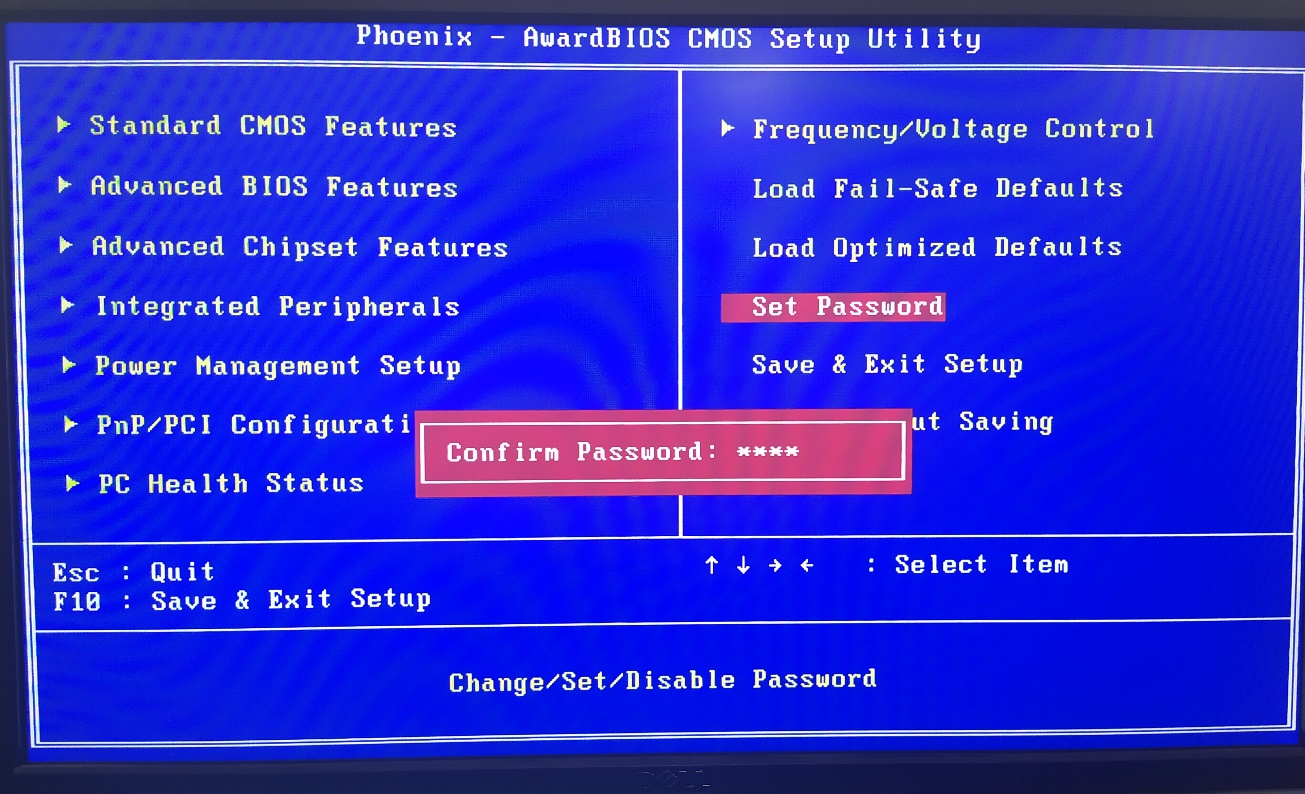 点击F10按键，保存设置，点击Y，最后点击回车键，设置保存完成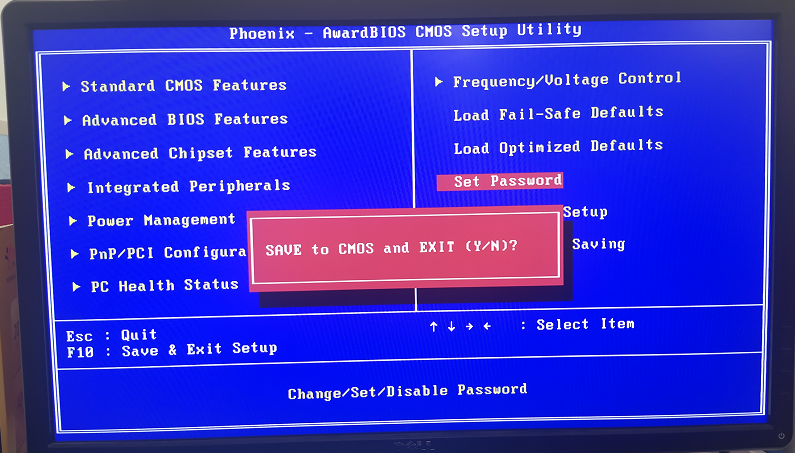 再次给工控机上电，按住键盘中的Delete键，进入 BIOS CMOS设置界面时，需要设置输入密码才可以修改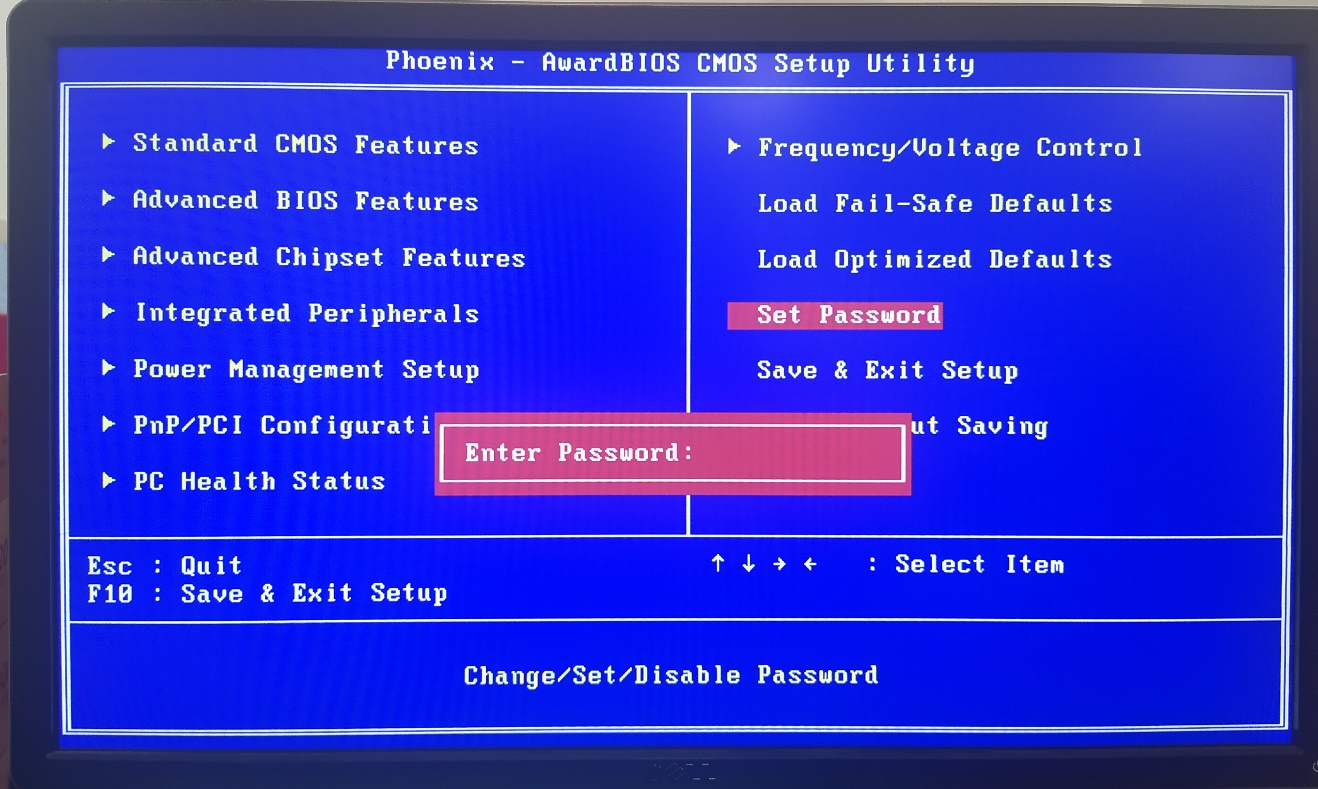 上海（ 中国区总部）中国上海市静安区汶水路 299 弄 9号（市北智汇园）电话: 021-66312666		传真: 021-66315696		邮编：200072北京分公司北京市西城区新街口北大街 3 号新街高和大厦 407 室电话: 010-82200036		传真: 010-82200039		邮编：100035广州分公司广州市天河区珠江新城珠江东路16号高德置地G2603室电话: 020-38010300/1/2 	传真: 020-38010303		邮编：510623成都分公司成都市锦江区东御街18号 百扬大厦2305 房电话: 028-86202581 		传真: 028-86202582		邮编：610016作者：徐樱樱徐樱樱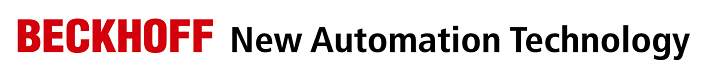 中国上海市静安区汶水路 299 弄 9-10 号市北智汇园4号楼（200072）TEL: 021-66312666FAX: 021-66315696职务：技术支持部             技术工程师中国上海市静安区汶水路 299 弄 9-10 号市北智汇园4号楼（200072）TEL: 021-66312666FAX: 021-66315696日期：2020-12-012020-12-01中国上海市静安区汶水路 299 弄 9-10 号市北智汇园4号楼（200072）TEL: 021-66312666FAX: 021-66315696邮箱：yy.xu@beckhoff.com.cnyy.xu@beckhoff.com.cn中国上海市静安区汶水路 299 弄 9-10 号市北智汇园4号楼（200072）TEL: 021-66312666FAX: 021-66315696电话：中国上海市静安区汶水路 299 弄 9-10 号市北智汇园4号楼（200072）TEL: 021-66312666FAX: 021-66315696BIOS密码设置摘  要： 通过设置BIOS密码，防止非法侵入修改BIOS，保证倍福工控机正常运行。 关键字：   BIOS    密码    非法侵入  附  件：历史版本：免责声明：我们已对本文档描述的内容做测试。但是差错在所难免，无法保证绝对正确并完全满足您的使用需求。本文档的内容可能随时更新，也欢迎您提出改进建议。参考信息：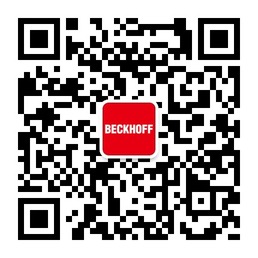 请用微信扫描二维码通过公众号与技术支持交流请用微信扫描二维码通过公众号与技术支持交流倍福中文官网：https://www.beckhoff.com.cn/请用微信扫描二维码通过公众号与技术支持交流倍福虚拟学院：https://tr.beckhoff.com.cn/请用微信扫描二维码通过公众号与技术支持交流招贤纳士：job@beckhoff.com.cn技术支持：support@beckhoff.com.cn产品维修：service@beckhoff.com.cn方案咨询：sales@beckhoff.com.cn